Almtuna Ishockey tillsammans med SISU Idrottsutbildarna bjuder in DIG som är Idrottsförälder till spelare i Almtuna IS team 07Föreläsningen ”Så blir du VÄRLDENS BÄSTA IDROTTSFÖRÄLDER”En inspirerande föreläsning om hur föräldrar stödjer sina barn att bli vinnare i livet genom idrott. Föreläsningen ger dig många insikter och viktiga svar på hur du kan göra för att låta barnets idrottsupplevelser bli en härlig och lärorik tid för både dig och ditt barn. Du får konkreta tips som hjälper dig att fokusera på helheten och inte fastna i obetydligheter.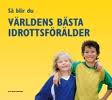 Upplägg19.00-20.30 	Föreläsning: Så blir du VÄRLDENS BÄSTA IDROTTSFÖRÄLDER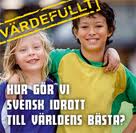 Datum	6 september eller 12 septemberTid	19.00 - 20:30Plats	Gränby IshallarFöreläsare	Erik Timblad 6/9 och Lotta Wanning 12/9